§44-A.  Out-of-state travel reportAll state agencies shall, within 15 days after the end of each quarter, submit to the joint standing committee of the Legislature having jurisdiction over appropriations and financial affairs a report of that quarter's out-of-state travel activity.  For the purposes of this section, a state agency is any state department or agency, or any part of a state department or agency, that receives an appropriation or an allocation through the state budget process.  The report must reflect, for each individual who has been authorized by the agency to travel, the destination, purpose and cost by funding source of each trip.  [PL 1991, c. 622, Pt. L, §7 (NEW).]SECTION HISTORYPL 1991, c. 622, §L7 (NEW). The State of Maine claims a copyright in its codified statutes. If you intend to republish this material, we require that you include the following disclaimer in your publication:All copyrights and other rights to statutory text are reserved by the State of Maine. The text included in this publication reflects changes made through the First Regular Session and the First Special Session of the131st Maine Legislature and is current through November 1, 2023
                    . The text is subject to change without notice. It is a version that has not been officially certified by the Secretary of State. Refer to the Maine Revised Statutes Annotated and supplements for certified text.
                The Office of the Revisor of Statutes also requests that you send us one copy of any statutory publication you may produce. Our goal is not to restrict publishing activity, but to keep track of who is publishing what, to identify any needless duplication and to preserve the State's copyright rights.PLEASE NOTE: The Revisor's Office cannot perform research for or provide legal advice or interpretation of Maine law to the public. If you need legal assistance, please contact a qualified attorney.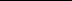 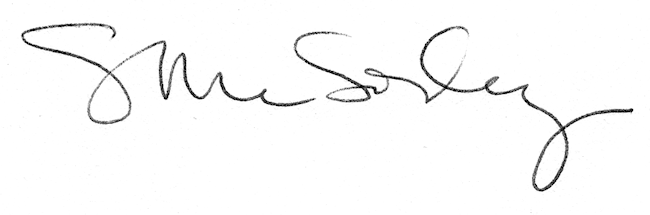 